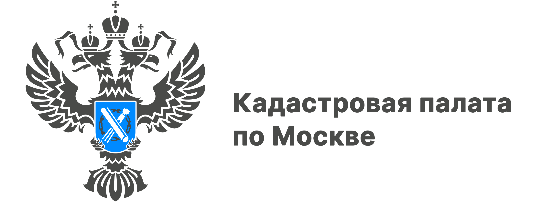 Как оформить загородный дом, рассказала Кадастровая палата по МосквеЭксперты филиала ответили на вопросы москвичей о законодательных новшествах оформления дома, которые начали действовать осеньюЗакончился дачный сезон, и многие задумались об оформлении своих загородных домовладений. С сентября текущего года вступил ряд изменений 
в законодательство, касающихся собственников дачных земельных участков 
и домов. Эксперты филиала ответили на вопросы жителей столицы 
о порядке определения местоположения границ земельного участка, в каких случаях и до какого времени можно оформить дом в упрощенном порядке, 
и какие для этого нужны документы с учетом вступивших законодательных изменений.Вопрос: Как определяется местоположение границ земельного участка?Ответ: При уточнении границ земельного участка его местоположение определяется исходя из сведений, содержащихся в документе, подтверждающем право на этот участок. При отсутствии такого документа – исходя из сведений, содержащихся в документах, определявших местоположение границ земельного участка при его образовании. Вопрос: До какого времени можно оформить садовый дом в упрощенном порядке. Какие для этого нужны документы?Ответ: До 1 марта 2031 года допускается осуществление государственного кадастрового учета и (или) государственной регистрации прав 
на жилой или садовый дом, созданный на земельном участке, предназначенном 
для ведения гражданами садоводства, для индивидуального жилищного строительства или для ведения личного подсобного хозяйства в границах населенного пункта, а также для осуществления крестьянским (фермерским) хозяйством своей деятельности, и соответствующий параметрам объекта индивидуального жилищного строительства, указанным в пункте 39 статьи 1 Градостроительного кодекса РФ,
в упрощенном порядке. Для оформления вышеуказанной недвижимости достаточно технического плана и правоустанавливающего документа на земельный участок, если в Едином государственном реестре недвижимости (ЕГРН) не зарегистрировано право заявителя на участок, на котором расположен указанный объект.Сведения об этом объекте недвижимости, за исключением сведений 
о его площади и местоположении на земельном участке, указываются в техническом плане на основании проектной документации (при ее наличии) или декларации.При этом наличие уведомления о планируемых строительстве 
или реконструкции объекта индивидуального жилищного строительства 
или садового дома, а также уведомления об окончании строительства 
или реконструкции не требуется. Важно отметить, что государственный кадастровый учет 
и (или) государственная регистрация прав на жилой или садовый дом 
в вышеуказанных случаях осуществляются вне зависимости от соблюдения требований, установленных частью 2 статьи 23 Федерального закона 
от 29 июля 2017 года № 217-ФЗ «О ведении гражданами садоводства 
и огородничества для собственных нужд и о внесении изменений в отдельные законодательные акты Российской Федерации». «Регулярная работа с гражданами: проведение консультаций и горячих линий способствует выстраиванию эффективной коммуникации, тем самым 
повышая открытость нашей работы и ведомства в целом. Жители столицы 
всегда могут обратиться к экспертам Кадастровой палаты по Москве 
для получения консультаций в сфере оборота недвижимости», – отметил заместитель директора Кадастровой палаты по Москве Алексей Некрасов.Напомним, что по вопросам, касающимся деятельности учреждения, можно обращаться по номеру Ведомственного центра телефонного обслуживания (ВЦТО)
8-800-100-34-34 (звонок бесплатный). Эксперты ведомства дадут разъяснения 
и консультации по темам, связанным с осуществлением государственного кадастрового учёта, регистрации прав, предоставлением сведений из ЕГРН.Контакты для СМИПресс-служба Кадастровой палаты по Москве8(495)587-78-55 (вн.24-12)press@77.kadastr.rukadastr.ruМосква, шоссе Энтузиастов, д. 14